Муниципальное бюджетное дошкольное образовательное учреждение детский сад № 49 «Белоснежка» общеразвивающего вида с приоритетным осуществлением деятельности по художественно – эстетическому развитию детей второй категории пос. Каяльский  ФОТООТЧЁТ о проведении весенней экскурсии в природу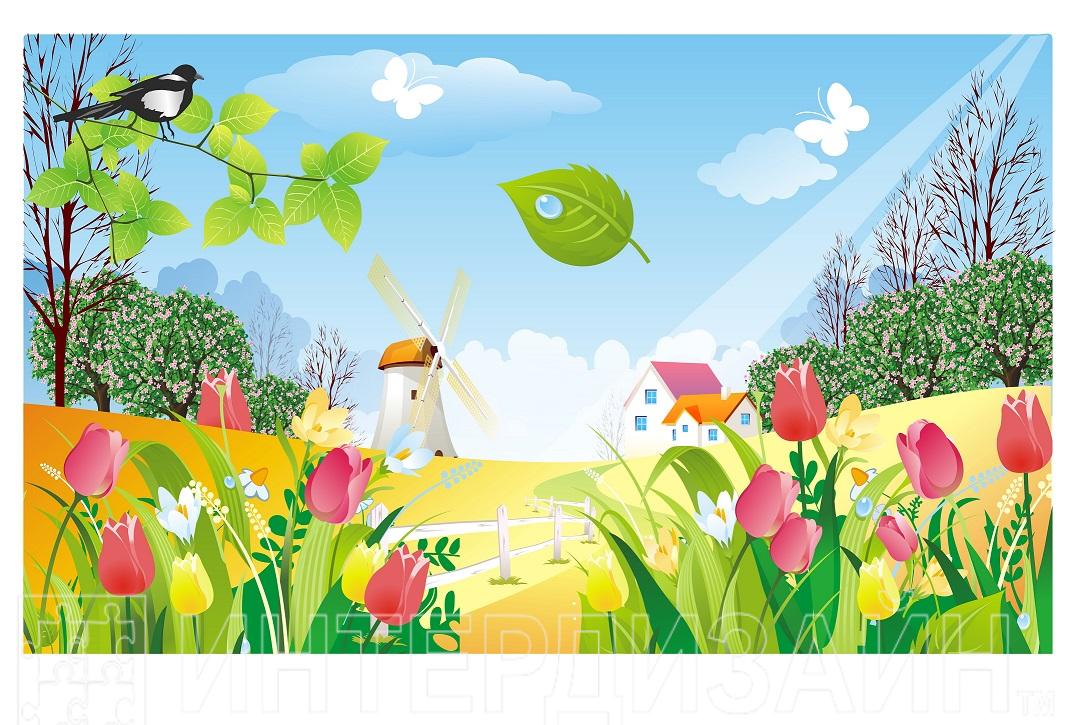 2023 годФОТООТЧЁТ о проведении весенней экскурсии в природу   Вот и наступила долгожданная весна, природа вновь ожила, все просыпается, воздух наполнятся все новыми и новыми ароматами. Настроение весеннее солнечное.  И на этой положительной ноте ребята группы «Солнышко» МБДОУ № 49 «Белоснежка» отправились в рощу на экскурсию.     Экскурсия  - это отличный способ провести время с детьми. Можно оглянуться вокруг, рассмотреть весенние изменения в природе, полюбоваться красотой ожившей природы. Благодаря таким прогулкам мы воспитываем  в детях умных  наблюдателей.     Весне радуется все живое. Целью нашей экскурсии было стремление  понаблюдать, как же природа проснулась, рассмотреть какие появились первые цветы, какие насекомые проснулись и какие птицы прилетели к нам с юга.
    Рассмотрели небо, облака, солнце. Отметили, что  солнышко весной светит ослепительно ярко  и согревает землю больше, день стал длиннее. Воздух пахнет весной.  Любовались с детьми красивыми ярко-голубыми, кучевыми  облаками,  бегущими по небу.Весна, весна! Как высокоНа крыльях ветерка.Ласкаясь к солнечным лучам,Летают облака!    Отметили, как подросла  молоденькая травка. Зеленая, шелковая, травка - муравка со сна поднялась, травка растет повсюду!       А сколько было эмоций у ребят, увидев на травке  красивый, яркий ковер из одуванчиков, видно они спешат отцвести, пока солнечные лучи пробиваются сквозь деревья, на которых только начинают распускаться листочки.    Во время экскурсии дети с интересом слушали рассказы воспитателей, отгадывали загадки, провели наблюдения за изменениями в неживой и живой природе,  прислушивались к звукам природы;  рассматривали, как же перезимовали родники;  угадывали, о чём  шумят деревья;  любовались красотой пробуждающейся природы,  вспомнили весенние народные  приметы.    Дети играли  в подвижные и дидактические игры. Больше всего ребят поразило великолепие цветов чистяка весеннего  и  полевых тюльпанов. Также были проведены творческие минутки: «О чём мечтают птицы?»,  «О чём поют родники?», «Куда течёт река?».   Экскурсии в рощу – это возможность понаблюдать за объектами природы в естественных условиях, в ходе которой у детей лучше развивается наблюдательность и любознательность, эстетическое восприятие природных явлений, появляется интерес и заботливое отношение к растительному и животному миру.       Наша задача прививать любовь к природе, учить видеть всю ее красоту.    С прогулки дети  вернулись в хорошем настроении!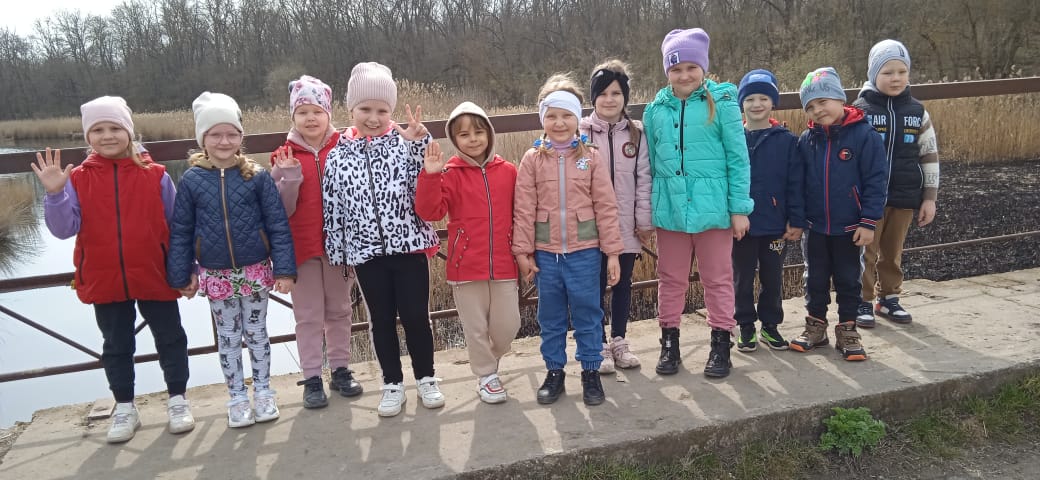 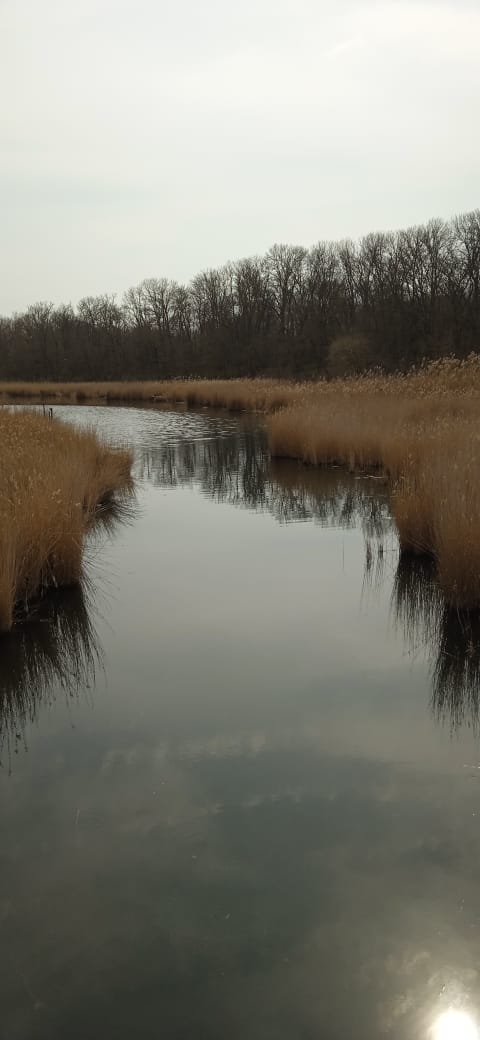 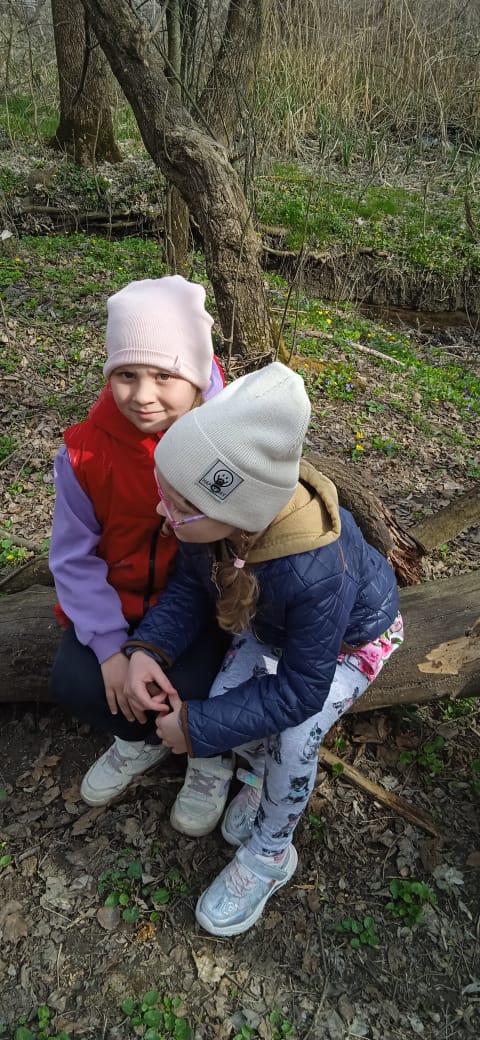 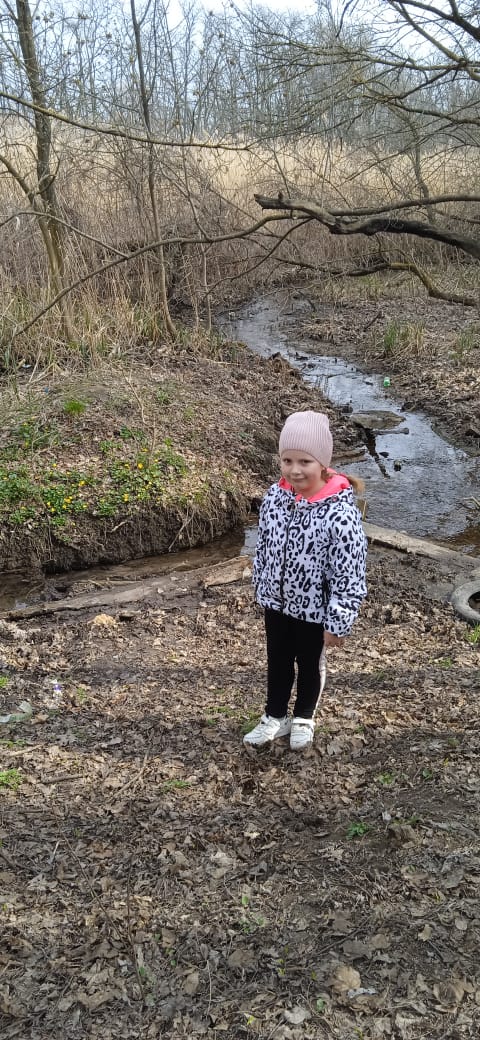 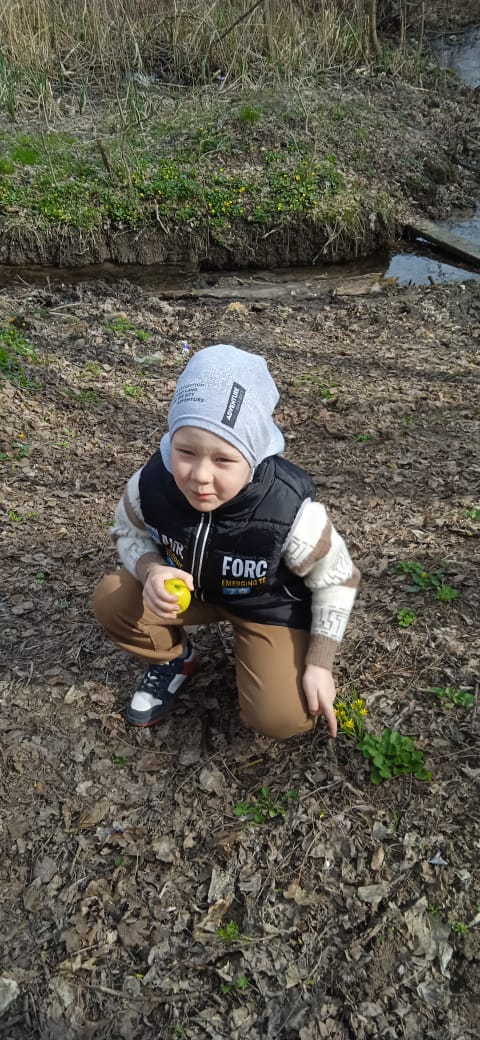 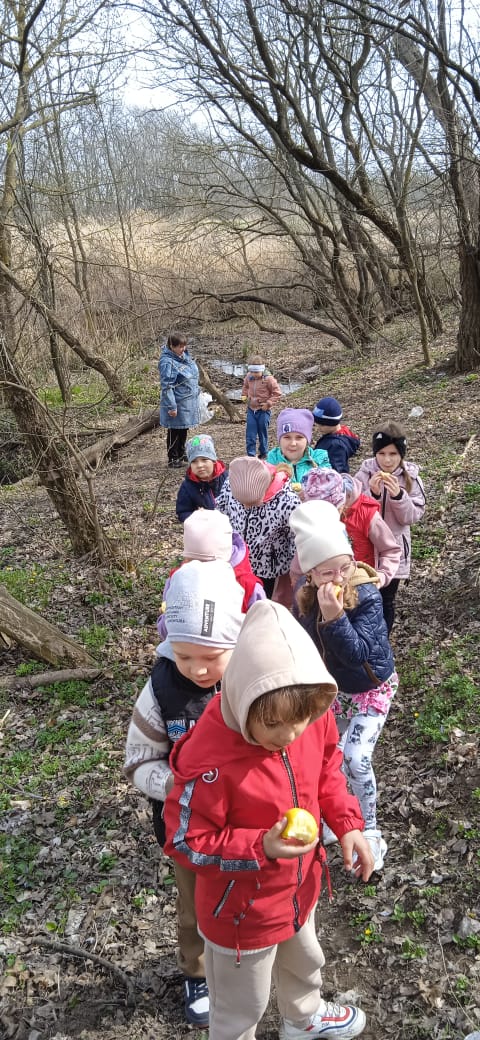 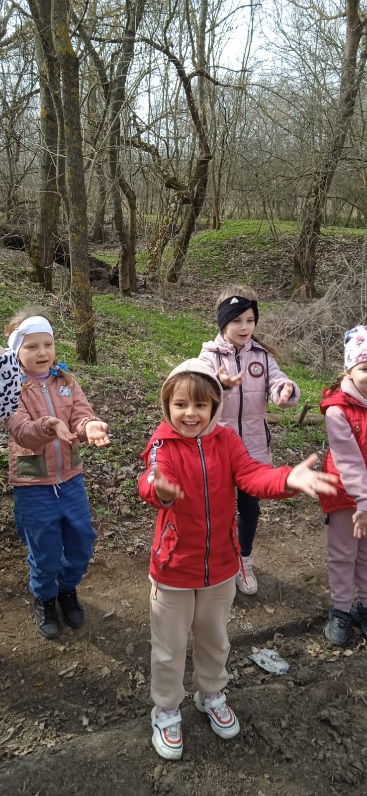 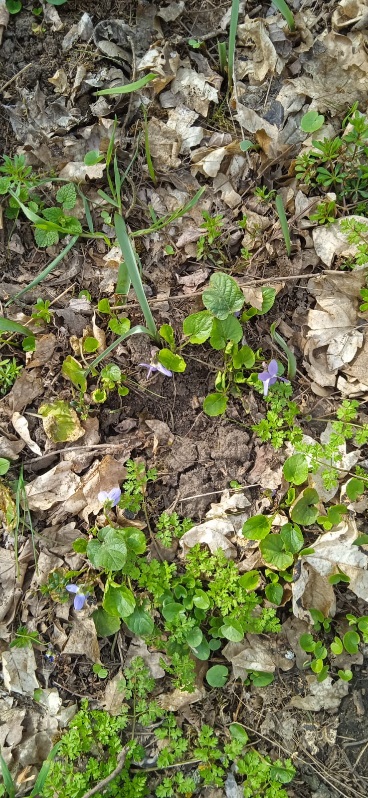 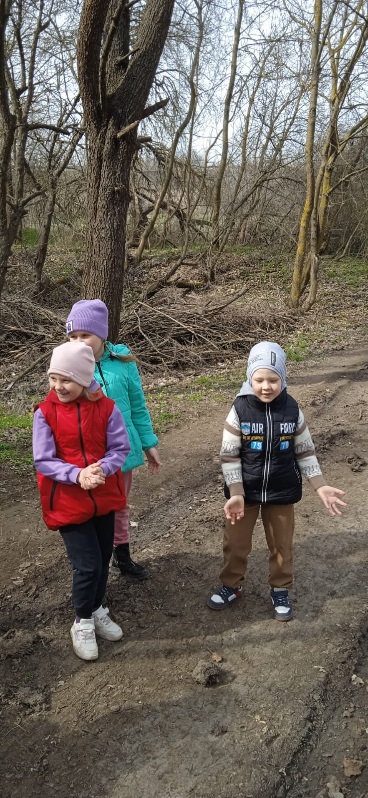 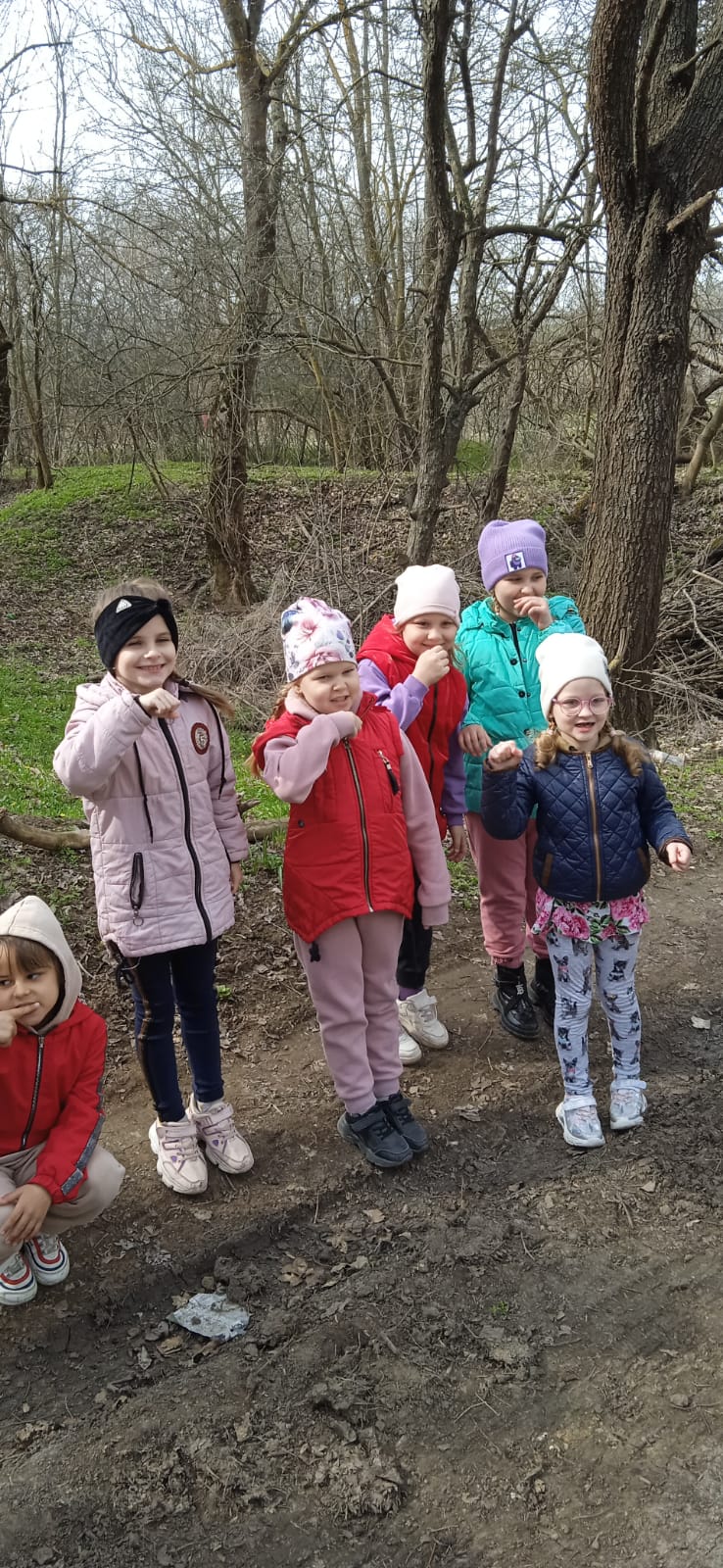 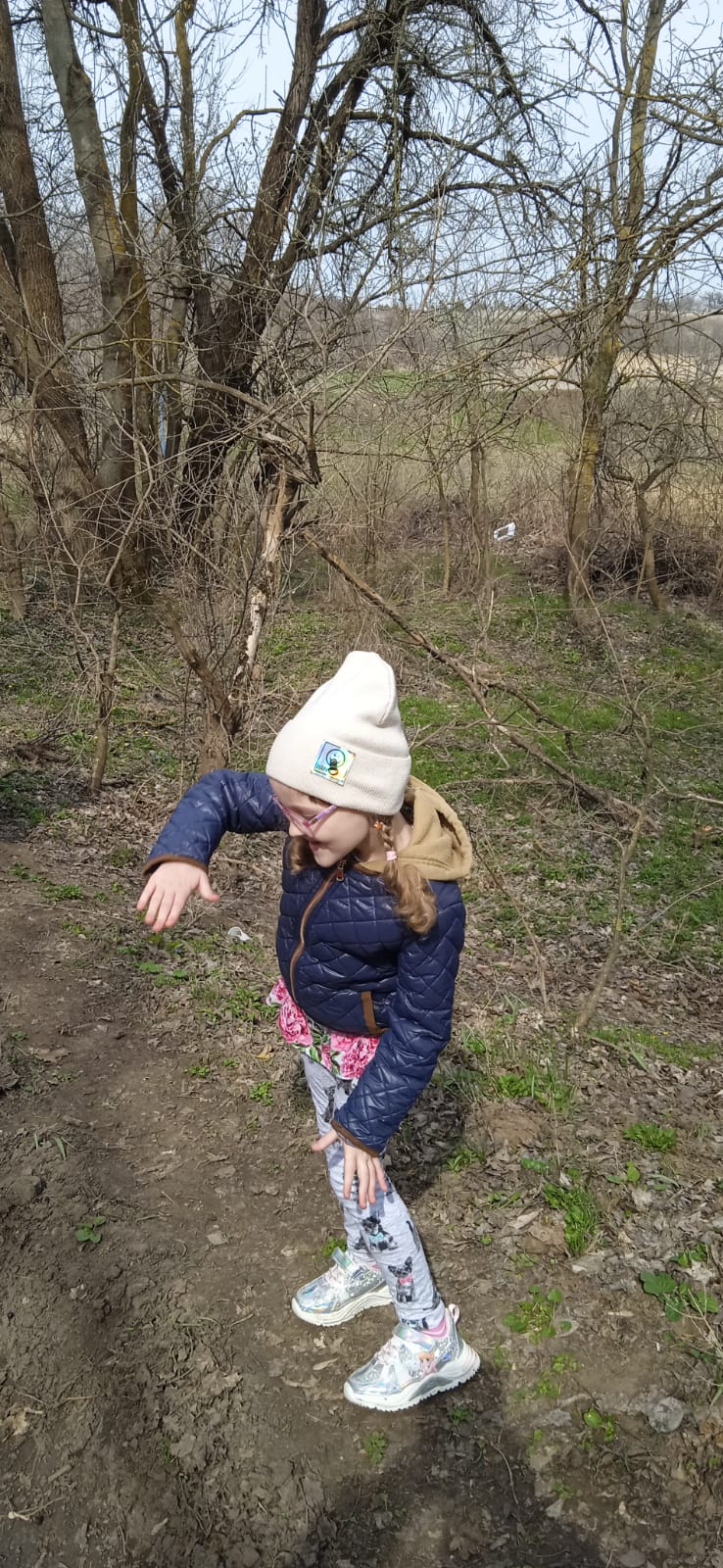 